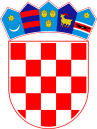   REPUBLIKA HRVATSKAVARAŽDINSKA ŽUPANIJA         OPĆINA VINICA	Općinsko vijećeKLASA: 024-04/23-01/30URBROJ: 2186-11-23-1Vinica, 13. rujna 2023.Na temelju članka 30. te članka 43. Statuta Općine Vinica («Službeni vjesnik Varaždinske županije» broj 30/20. i 09/21.), a u svezi s člancima 15. i 19. Poslovnika Općinskog vijeća Općine Vinica («Službeni vjesnik Varaždinske županije» broj 57/09. 11/13. 60/13. i 109/21.), Općinsko vijeće Općine Vinica  na sjednici održanoj dana 13. rujna 2023.godine donosiRJEŠENJEo razrješenju i imenovanju člana Odbora za financije i proračunČlanak 1.U Odboru za financije i proračun („Službeni vjesnik Varaždinske županije“ broj 129/22.) razrješuje se član Marijan Mihalić, a novim članom Odbora imenuje se Sanja Klepać.Članak 2.Mandat novom članu Odbora počinje teći danom donošenja ovog Rješenja.Članak 3.Rješenje će se objaviti u «Službenom vjesniku Varaždinske županije». 								PREDSJEDNIK							Općinskog vijeća Općine Vinica								Predrag Štromar, v.r.